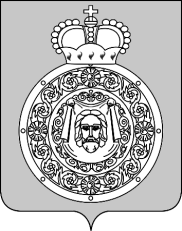 Администрация Воскресенского муниципального районаМосковской областиП О С Т А Н О В Л Е Н И Е__________________№__________________О внесении изменений в административный регламент предоставления муниципальной услуги «Выдача разрешений на установку и эксплуатацию рекламных конструкций, аннулирование таких разрешений на территории Воскресенского муниципального района Московской области», утвержденный постановлением администрации Воскресенского муниципального района Московской области от 27.12.2017 № 846 (с изменениями от 23.04.2018 № 276)В соответствии с Федеральным законом от 27.07.2010 № 210-ФЗ «Об организации предоставления государственных и муниципальных услуг», постановлением Правительства Российской Федерации от 16.05.2011 № 373 «О разработке и утверждении административных регламентов исполнения государственных функций и административных регламентов предоставления государственных услуг», постановлением муниципального учреждения «Администрация Воскресенского муниципального района Московской области» от 16.08.2013 № 1678 «Об утверждении в новой редакции Правил разработки и утверждения административных регламентов исполнения муниципальных функций, Правил разработки и утверждения административных регламентов предоставления муниципальных услуг, Правил проведения независимой экспертизы и экспертизы проектов административных регламентов предоставления муниципальных услуг (исполняемых функций) администрации Воскресенского муниципального района  Московской области» и письмом прокуратуры Московской области  от 24.01.2018 № 74-13-2018ПОСТАНОВЛЯЮ:1. Внести в административный регламент предоставления муниципальной услуги «Выдача разрешений на установку и эксплуатацию рекламных конструкций, аннулирование тиках разрешений на территории Воскресенского муниципального района Московской области», утвержденный постановлением администрации Воскресенского муниципального района Московской области от 27.12.2017 № 846 (с изменениями от 23.04.2018 № 276), следующие изменения: 1.1. Пункт 21.4. раздела 21 «Требования к организации предоставления Муниципальной услуги в электронной форме» исключить;1.2. Пункт 28.18. раздела 28 «Досудебный (внесудебный) порядок обжалования решений и действий (бездействий) должностных лиц, муниципальных служащих и сотрудников администрации, а также специалистов МФЦ, участвующих в предоставлении Муниципальной услуги» дополнить четвертым абзацем следующего содержания:«Уполномоченный на рассмотрение жалобы орган, предоставляющий Муниципальную услугу, многофункциональный центр, привлекаемая организация, учредитель многофункционального центра сообщают Заявителю об оставлении жалобы без ответа в течение 3 рабочих дней со дня регистрации.»;1.3. Графу 5 «Содержание действия» пункта 1 «Прием Заявления и документов» раздела «Получение разрешения на установку и эксплуатацию рекламной конструкции» Приложения 16 к Административному регламенту изложить в следующей редакции:«Заявитель (представитель заявителя) автоматизируется на РПГУ в Единой системе идентификации и аутентификации (далее- ЕСИА) затем формирует Заявление с использованием специальной интерактивной формы в электронном виде. Заявитель (представитель Заявителя) может воспользоваться бесплатным доступом к РПГУ, обратившись в любой МФЦ на территории Московской области. Требования к документам в электронном виде установлены в п. 21 настоящего Административного регламента. Заявление и прилагаемые документы поступают в интегрированную с РПГУ информационную систему Модуль оказания услуг ЕИС ОУ. Осуществляется переход к административной процедуре «Обработка и предварительное рассмотрение документов.».  2. Опубликовать настоящее постановление в Воскресенской районной газете «Наше слово» и на официальном сайте Воскресенского муниципального района Московской области.3. Контроль за исполнением настоящего постановления возложить на заместителя руководителя администрации Воскресенского муниципального района Баранова А.Е.Руководитель администрацииВоскресенского муниципального района                                                                                В.В. Чехов